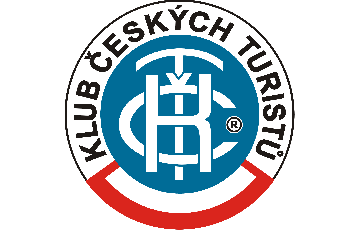 Spolek KČT NáchodVás zve ve středu 25.září 2019 na výletJanovice u Trutnova – Malé Svatoňovice Trasa 10,8 kmOdjezd z Náchoda v 9 hod. vlakem do Janovic u Trutnova s přestupem v Teplicích nad Metují.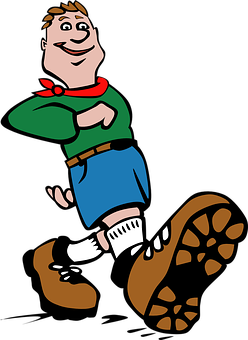 Trasa:  Janovice u Trutnova - Radvanice - Žaltman (rozhledna) – Sluj loupežníka Lotranda - Bílý kůl – U Šrajberky - Mariánským sadem do Malých  Svatoňovic (možnost občerstvení v restauraci Salamandr či v kavárně Dášenka)Vlakem z M.Svatoňovic do Náchoda s přestupem ve Starkoči a Václavicích: 14.51, 15.52, 16.51, 17.52 hod.Vedoucí:  Míša Vybíralovátel.: 737134022, e-mail: xKachnaK@seznam.cz